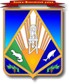 МУНИЦИПАЛЬНОЕ ОБРАЗОВАНИЕХАНТЫ-МАНСИЙСКИЙ РАЙОНХанты-Мансийский автономный округ – ЮграАДМИНИСТРАЦИЯ ХАНТЫ-МАНСИЙСКОГО РАЙОНАП О С Т А Н О В Л Е Н И Еот 23.04.2012         									   № 92г. Ханты-МансийскОб утверждениистоимости путевкина добычу охотничьих ресурсов иоказание дополнительных платныхуслугдля охотников-любителей всезон охоты 	В соответствии со ст. 17 Федерального закона от 06 октября 2003 года №131-ФЗ «Об общих принципах организации местного самоуправления в Российской Федерации», ст. 14 Федерального закона от 24 июля 2009 года 209-ФЗ «Об охоте и о сохранении охотничьих ресурсов и о внесении изменений в отдельные законодательные акты Российской Федерации»,постановлением Правительства Российской Федерацииот 10 января 2009 года №18 «Одобывании объектов животного мира, отнесенных к объектам охоты» и решением Думы Ханты-Мансийского района от 28 мая 2008 года №315 «Об утверждении положения о порядке принятия решений об установлении тарифов (цен) на услуги муниципальных предприятий и учреждений Ханты-Мансийского района»:1. Установитьтарифы стоимости путевки наохотничьи ресурсыдля муниципального бюджетного учреждения Ханты-Мансийского района «Досуговый центр «Имитуй» в сезон охоты для охотников-любителей согласно приложению 1.2. Установитьстоимостьдополнительныхплатных  услуг,предоставляемыхв сезон охоты,согласно приложению 2. 3. Установить тариф стоимости путевки на охотничьиресурсы для льготных категорий граждан:пенсионеры, инвалиды –в размере  50 процентов от  стоимости путевки для охотников-любителей;участники Великой Отечественной войны – бесплатно.4. Настоящее постановление опубликовать в газете «Наш район» и разместить на официальном веб-сайте органов местного самоуправления Ханты-Мансийского района.5. Настоящее постановление вступает в силу после его официального опубликования и распространяется на правоотношения, возникшие с 15 апреля 2012 года.6. Считать утратившим силу постановление администрации Ханты-Мансийского района от 20 октября 2011 года №200 «Об утверждении стоимости путевки на производство охоты на пушные виды охотничьих ресурсов».7. Контроль за выполнением постановления оставляю за собой.И.о. главы администрацииХанты-Мансийского района							В.С.СедуновПриложение 1к постановлению администрацииХанты-Мансийского районаот 23.04.2012   № 92Тарифыстоимости путевки на охотничьи ресурсыдля муниципального бюджетного учреждения Ханты-Мансийского района «Досуговый центр «Имитуй» в сезон охоты для охотников-любителейПриложение 2к постановлению администрацииХанты-Мансийского районаот 23.04.2012   № 92Стоимостьдополнительныхплатных услуг,предоставляемыхмуниципальным бюджетным учреждением Ханты-Мансийского района «Досуговый центр «Имитуй» охотникам-любителям в сезон охоты №п/пВиды охотничьих ресурсовТарифыстоимости путевки в рубляхТарифыстоимости путевки в рубляхНорма допустимой добычи охотничьих ресурсов (на одного охотника в сезон)№п/пВиды охотничьих ресурсовна одни суткив целом за норму допустимой добычи охотничьих ресурсов (на одного охотника в сезон)Норма допустимой добычи охотничьих ресурсов (на одного охотника в сезон)1.Лось-500012.Бурый медведь-350013.Соболь-100054.Лиса300100035.Заяц18060056.Ондатра180600507.Белка180600508.Барсук-100019.Росомаха-700110.Выдра-800-11.Колонок-400312.Горностай-6001513.Куница-600114.Норка-250315.Водоплавающая дичь80800816.Боровая дичь858507№ п/п№ п/пНаименование платной услугиТариф за 1 день охоты летом (рублей на 1-го охотника)Тариф за 1 день охоты зимой (рублей на 1-го охотника)1.Транспортные услуги (доставка до места охоты и обратно)Транспортные услуги (доставка до места охоты и обратно)Транспортные услуги (доставка до места охоты и обратно)Транспортные услуги (доставка до места охоты и обратно)1.11.1Лодка с мотором2 012,51.2.1.2.Снегоход1983,331.3.1.3.Автомобиль УАЗ1061,672.Предоставление жильяПредоставление жильяПредоставление жильяПредоставление жилья2.1.2.1.Охотничья изба (дрова, электроэнергия, постельное белье, посуда, баня)-3 975,372.2.2.2.Палатка (спальник, инвентарь)16,533.Услуги егеряУслуги егеряУслуги егеряУслуги егеря3.1.3.1.Организация процесса охоты (хозяйственные работы по обустройству быта, выслеживание зверя, оборудование места засидки)1 447,841 447,84